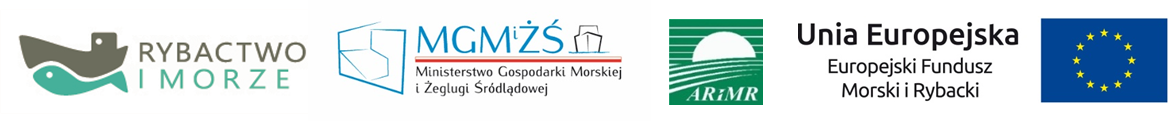 Załącznik RODOPrzetwarzanie danych osobowych z tytułu realizacji przedmiotowej Umowy odbywać się będzie zgodnie z rozporządzeniem Parlamentu Europejskiego i Rady (UE) 2016/679 z dnia 27 kwietnia 2016 r. w sprawie ochrony osób fizycznych w związku z przetwarzaniem danych osobowych 
i w sprawie swobodnego przepływu takich danych oraz uchylenia dyrektywy 95/46/WE (RODO). 2.	Zgodnie z art. 13 ust. 1 i 2 RODO, zamawiający informuje, że:1)	administratorem a w przypadku zamówień współfinansowanych ze środków UE (jeżeli dotyczy) również podmiotem przetwarzającym wszelkie dane osobowe osób fizycznych związanych z niniejszym postępowaniem jest Gmina Trzcińsko-Zdrój, ul. Rynek 15, 74-510 Trzcińsko-Zdrój,2)	kontakt do inspektora ochrony danych osobowych w Gminie Trzcińsko-Zdrój: Pan Mariusz Piątkowski, kontakt: adres e-mail: iod@trzcinsko-zdroj.pl, telefon: 91 414 8001 wew. 33,3)	dane osobowe przetwarzane będą na podstawie art. 6 ust. 1 lit. c RODO w celu związanym 
z postępowaniem o udzielenie niniejszego zamówienia,4)	odbiorcami ww. danych osobowych będą osoby lub podmioty, którym udostępniona zostanie dokumentacja postępowania w oparciu o art. 18 oraz art. 74 ustawy oraz umowy dofinansowania (jeżeli dotyczy),5)	ww. dane osobowe będą przechowywane odpowiednio:-	przez okres 4 lat od dnia zakończenia postępowania o udzielenie zamówienia publicznego albo przez cały okres obowiązywania umowy w sprawie zamówienia publicznego - jeżeli okres obowiązywania umowy przekracza 4 lata;-	przez okres, o którym mowa w art. 125 ust. 4 lit. d) w zw. z art. 140 rozporządzenia Parlamentu Europejskiego nr 1303/2013 z dnia 17.12.2013 r. w przypadku zamówień współfinansowanych ze środków UE;-	do czasu przeprowadzania archiwizacji dokumentacji - w zakresie określonym w przepisach 
o archiwizacji,6)	obowiązek podania danych osobowych jest wymogiem ustawowym określonym w przepisach ustawy, związanym z udziałem w postępowaniu o udzielenie zamówienia publicznego; konsekwencje niepodania określonych danych wynikają z ustawy,7)	w odniesieniu do danych osobowych decyzje nie będą podejmowane w sposób zautomatyzowany, stosownie do art. 22 RODO,8)	osoba fizyczna, której dane osobowe dotyczą posiada:a)	na podstawie art. 15 RODO prawo dostępu do ww. danych osobowych. W przypadku korzystania przez osobę, której dane osobowe są przetwarzane przez zamawiającego, 
z uprawnienia o którym mowa w art. 15 ust. 1-3 RODO, zamawiający może żądać od osoby, występującej z żądaniem wskazania dodatkowych informacji, mających na celu sprecyzowanie nazwy lub daty zakończonego postępowania o udzielenie zamówienia;b)	na podstawie art. 16 RODO prawo do sprostowania ww. danych osobowych (skorzystanie 
z prawa do sprostowania lub uzupełnienia nie może skutkować zmianą wyniku postępowania o udzielenie zamówienia ani zmianą postanowień umowy w sprawie zamówienia publicznego w zakresie niezgodnym z ustawą oraz nie może naruszać integralności protokołu postępowania oraz jego załączników);c)	na podstawie art. 18 RODO prawo żądania od administratora ograniczenia przetwarzania danych osobowych. Zgłoszenie żądania ograniczenia przetwarzania nie ogranicza przetwarzania danych osobowych do czasu zakończenia postępowania. W przypadku, gdy wniesienie żądania dotyczącego prawa, o którym mowa w art. 18 ust. 1 RODO, spowoduje ograniczenie przetwarzania danych zawartych w protokole postępowania lub załącznikach do tego protokołu, od dnia zakończenia postępowania o udzielenie zamówienia zamawiający nie udostępnia tych danych, chyba, że zachodzą przesłanki, o których mowa w art. 18 ust. 2 RODO;d)	prawo do wniesienia skargi do Prezesa Urzędu Ochrony Danych Osobowych, gdy przetwarzanie danych osobowych narusza przepisy RODO,9)	osobie fizycznej, której dane osobowe dotyczą nie przysługuje:a)	w związku z art. 17 ust. 3 lit. b, d lub e RODO prawo do usunięcia danych osobowych,b)	prawo do przenoszenia danych osobowych, o którym mowa w art. 20 RODO,c)	na podstawie art. 21 RODO prawo sprzeciwu, wobec przetwarzania danych osobowych, gdyż podstawą prawną przetwarzania danych osobowych jest art. 6 ust. 1 lit. c RODO.………………………………………………	                        Data i podpis